УКАЗ ПРЕЗИДЕНТА РЕСПУБЛИКИ БЕЛАРУСЬ28 августа 2006 г. № 542О санаторно-курортном лечении и оздоровлении населенияИзменения и дополнения:Указ Президента Республики Беларусь от 20 декабря 2007 г. № 660 (Национальный реестр правовых актов Республики Беларусь, 2008 г., № 1, 1/9248);Указ Президента Республики Беларусь от 28 декабря 2007 г. № 680 (Национальный реестр правовых актов Республики Беларусь, 2008 г., № 4, 1/9270);Указ Президента Республики Беларусь от 31 декабря 2007 г. № 698 (Национальный реестр правовых актов Республики Беларусь, 2008 г., № 5, 1/9287);Указ Президента Республики Беларусь от 3 апреля 2008 г. № 195 (Национальный реестр правовых актов Республики Беларусь, 2008 г., № 83, 1/9603);Указ Президента Республики Беларусь от 10 апреля 2008 г. № 197 (Национальный реестр правовых актов Республики Беларусь, 2008 г., № 92, 1/9608);Указ Президента Республики Беларусь от 26 августа 2008 г. № 445 (Национальный реестр правовых актов Республики Беларусь, 2008 г., № 210, 1/9972) – Указ Президента Республики Беларусь вступил в силу 4 октября 2008 г.;Указ Президента Республики Беларусь от 9 сентября 2008 г. № 505 (Национальный реестр правовых актов Республики Беларусь, 2008 г., № 222, 1/10051);Указ Президента Республики Беларусь от 12 мая 2009 г. № 241 (Национальный реестр правовых актов Республики Беларусь, 2009 г., № 119, 1/10688);Указ Президента Республики Беларусь от 15 февраля 2010 г. № 68 (Национальный реестр правовых актов Республики Беларусь, 2010 г., № 42, 1/11375);Указ Президента Республики Беларусь от 26 апреля 2010 г. № 200 (Национальный реестр правовых актов Республики Беларусь, 2010 г., № 119, 1/11590);Указ Президента Республики Беларусь от 2 октября 2010 г. № 517 (Национальный реестр правовых актов Республики Беларусь, 2010 г., № 238, 1/12010);Указ Президента Республики Беларусь от 30 сентября 2011 г. № 439 (Национальный реестр правовых актов Республики Беларусь, 2011 г., № 113, 1/12967);Указ Президента Республики Беларусь от 30 декабря 2011 г. № 621 (Национальный реестр правовых актов Республики Беларусь, 2012 г., № 8, 1/13223);Указ Президента Республики Беларусь от 15 марта 2012 г. № 133 (Национальный реестр правовых актов Республики Беларусь, 2012 г., № 34, 1/13388);Указ Президента Республики Беларусь от 11 июля 2012 г. № 312 (Национальный правовой Интернет-портал Республики Беларусь, 17.07.2012, 1/13622);Указ Президента Республики Беларусь от 24 января 2014 г. № 49 (Национальный правовой Интернет-портал Республики Беларусь, 30.01.2014, 1/14788);Указ Президента Республики Беларусь от 1 декабря 2014 г. № 552 (Национальный правовой Интернет-портал Республики Беларусь, 04.12.2014, 1/15431);Указ Президента Республики Беларусь от 27 апреля 2016 г. № 157 (Национальный правовой Интернет-портал Республики Беларусь, 29.04.2016, 1/16392);Указ Президента Республики Беларусь от 6 декабря 2019 г. № 445 (Национальный правовой Интернет-портал Республики Беларусь, 11.12.2019, 1/18698);Указ Президента Республики Беларусь от 25 октября 2022 г. № 381 (Национальный правовой Интернет-портал Республики Беларусь, 03.11.2022, 1/20586)В целях совершенствования системы обеспечения населения санаторно-курортным лечением и оздоровлением с использованием средств государственного социального страхования и республиканского бюджета постановляю:1. Право на санаторно-курортное лечение (при наличии медицинских показаний и отсутствии медицинских противопоказаний) и оздоровление (при отсутствии медицинских противопоказаний) с использованием средств государственного социального страхования и республиканского бюджета имеют:лица, подлежащие обязательному государственному социальному страхованию, за которых в установленном порядке нанимателем уплачиваются обязательные страховые взносы в Фонд социальной защиты населения Министерства труда и социальной защиты (далее – Фонд);лица, самостоятельно уплачивающие обязательные страховые взносы на государственное социальное страхование в Фонд;военнослужащие, граждане, проходящие альтернативную службу, лица начальствующего и рядового состава Следственного комитета, Государственного комитета судебных экспертиз, органов внутренних дел, органов и подразделений по чрезвычайным ситуациям, а также органов финансовых расследований Комитета государственного контроля (далее – органы финансовых расследований);несовершеннолетние дети;иные лица, определенные в настоящем Указе.Данное право реализуется в санаторно-курортных и оздоровительных организациях республики по перечню, утверждаемому Правительством Республики Беларусь.Статус санаторно-курортных и оздоровительных организаций определяется по результатам обязательной государственной аттестации, критерии и порядок проведения которой устанавливаются Советом Министров Республики Беларусь.Координация деятельности республиканских органов государственного управления, местных исполнительных и распорядительных органов, общественных объединений и иных собственников (владельцев) санаторно-курортных и оздоровительных организаций в сфере санаторно-курортного лечения и оздоровления населения, организация научного и методического обеспечения деятельности санаторно-курортных и оздоровительных организаций осуществляются Республиканским центром по оздоровлению и санаторно-курортному лечению населения.2. Утвердить прилагаемое Положение о порядке направления населения на санаторно-курортное лечение и оздоровление.3. Финансирование санаторно-курортного лечения и оздоровления граждан производится за счет средств государственного социального страхования, республиканского бюджета, юридических и физических лиц.Обеспечение граждан путевками на санаторно-курортное лечение и оздоровление осуществляется в пределах средств государственного социального страхования и республиканского бюджета, выделенных на эти цели в соответствии с законом о республиканском бюджете на очередной финансовый год, а также с учетом количества мест в санаторно-курортных и оздоровительных организациях.4. Лица, подлежащие обязательному государственному социальному страхованию, за которых в установленном порядке нанимателем уплачиваются обязательные страховые взносы в Фонд, или самостоятельно уплачивающие обязательные страховые взносы на государственное социальное страхование, военнослужащие, лица начальствующего и рядового состава Следственного комитета, Государственного комитета судебных экспертиз, органов внутренних дел, органов и подразделений по чрезвычайным ситуациям, органов финансовых расследований, ветераны труда, лица, уволенные с военной службы или службы в Следственном комитете, Государственном комитете судебных экспертиз, органах внутренних дел, органах и подразделениях по чрезвычайным ситуациям, органах финансовых расследований по возрасту, ограниченному состоянию здоровья или болезни и имеющие выслугу 20 лет и более (в том числе в льготном исчислении), ветераны Вооруженных Сил, Следственного комитета, Государственного комитета судебных экспертиз, органов внутренних дел, прокуратуры, юстиции и судов, инвалиды III группы независимо от причины инвалидности оплачивают путевки на санаторно-курортное лечение и оздоровление в зависимости от получаемого денежного дохода* в размерах согласно приложению.______________________________*Для целей настоящего Указа в состав денежного дохода включаются заработная плата, денежное довольствие, пенсия, стипендия, доход лица, самостоятельно уплачивающего страховые взносы в Фонд социальной защиты населения Министерства труда и социальной защиты. При этом денежное довольствие состоит из оклада денежного содержания (должностной оклад и оклад по воинскому или специальному званию), добавочных, единовременных и других выплат.5. Право на получение денежной помощи на оздоровление в размере 10 базовых величин имеют:Герои Беларуси, Герои Советского Союза, Герои Социалистического Труда, полные кавалеры орденов Отечества, Славы, Трудовой Славы;неработающие инвалиды Великой Отечественной войны и инвалиды боевых действий на территории других государств;неработающие участники Великой Отечественной войны;неработающие лица, принимавшие участие в составе специальных формирований в разминировании территорий и объектов после освобождения от немецкой оккупации в 1943–1945 годах;неработающие граждане из числа военнослужащих, лиц начальствующего и рядового состава Следственного комитета, Государственного комитета судебных экспертиз, органов внутренних дел, органов и подразделений по чрезвычайным ситуациям, органов финансовых расследований, ставшие инвалидами вследствие ранения, контузии, увечья или заболевания, полученных при исполнении обязанностей военной службы (служебных обязанностей), кроме случаев, когда инвалидность наступила в результате противоправных действий, по причине алкогольного, наркотического, токсического опьянения, членовредительства.Денежная помощь на оздоровление выплачивается лицам, которые не использовали свое право на санаторно-курортное лечение или оздоровление в истекшем календарном году. Выплата такой помощи производится органами, осуществляющими пенсионное обеспечение названных лиц.Лицам, указанным в части первой настоящего пункта, по их желанию вместо денежной помощи на оздоровление предоставляется внеочередное бесплатное санаторно-курортное лечение или оздоровление.Лицам, перечисленным в абзацах третьем–шестом части первой настоящего пункта, в случае, если они являются работающими, предоставляется право на внеочередное бесплатное санаторно-курортное лечение или оздоровление.6. Право на первоочередное бесплатное санаторно-курортное лечение или оздоровление имеют:неработающие ветераны Великой Отечественной войны (кроме указанных в части первой пункта 5 настоящего Указа);неработающие граждане из числа военнослужащих, граждан, проходивших альтернативную службу, лиц начальствующего и рядового состава Следственного комитета, Государственного комитета судебных экспертиз, органов внутренних дел, органов и подразделений по чрезвычайным ситуациям, органов финансовых расследований, уволенных с военной службы (службы), альтернативной службы по болезни в связи с признанием их военно-врачебными комиссиями негодными к военной службе с исключением с воинского учета;неработающие ветераны боевых действий на территории других государств из числа лиц, указанных в пункте 1 части первой статьи 18 Закона Республики Беларусь от 17 апреля 1992 года «О ветеранах» (в редакции Закона Республики Беларусь от 12 июля 2001 года – Ведамасцi Вярхоўнага Савета Рэспублiкi Беларусь, 1992 г., № 15, ст. 249; Национальный реестр правовых актов Республики Беларусь, 2001 г., № 67, 2/787), получивших ранения, контузии или увечья в период боевых действий;неработающие граждане, заболевшие и перенесшие лучевую болезнь, вызванную последствиями катастрофы на Чернобыльской АЭС, других радиационных аварий (статья 18 Закона Республики Беларусь от 6 января 2009 года «О социальной защите граждан, пострадавших от катастрофы на Чернобыльской АЭС, других радиационных аварий» (Национальный реестр правовых актов Республики Беларусь, 2009 г., № 17, 2/1561);неработающие инвалиды с детства вследствие ранения, контузии, увечья, связанных с боевыми действиями в период Великой Отечественной войны либо с последствиями военных действий;неработающие пенсионеры из числа родителей и не вступивших в новый брак супругов военнослужащих, партизан и подпольщиков, погибших или умерших вследствие ранений, контузий, увечий или заболеваний, полученных в период боевых действий в годы Великой Отечественной войны;неработающие пенсионеры из числа родителей:военнослужащих, лиц начальствующего и рядового состава органов внутренних дел, погибших (умерших) при выполнении воинского или служебного долга в Афганистане либо в других государствах, где велись боевые действия (а равно пропавших без вести в районах ведения боевых действий), или при исполнении обязанностей воинской службы (служебных обязанностей)*;военнослужащих, лиц начальствующего и рядового состава Следственного комитета, Государственного комитета судебных экспертиз, органов внутренних дел, органов и подразделений по чрезвычайным ситуациям, органов финансовых расследований, погибших при исполнении обязанностей военной службы (служебных обязанностей), а также умерших вследствие ранений, контузий, увечий либо заболеваний, непосредственно связанных со спецификой несения военной службы**;неработающие инвалиды I и II группы независимо от причины инвалидности**;дети-инвалиды в возрасте до 18 лет.Лица, сопровождающие инвалидов I группы, детей-инвалидов в возрасте до 18 лет в санаторно-курортные или оздоровительные организации, обеспечиваются путевками на санаторно-курортное лечение или оздоровление бесплатно (без лечения) при условии, что необходимость в таком сопровождении подтверждается заключением врачебно-консультационной комиссии***.______________________________*Кроме случаев, когда гибель (смерть) наступила в результате противоправных действий, по причине алкогольного, наркотического, токсического опьянения, членовредительства или самоубийства, если оно не было вызвано болезненным состоянием или доведением до самоубийства.** Кроме случаев, когда инвалидность наступила в результате противоправных действий, по причине алкогольного, наркотического, токсического опьянения, членовредительства.*** Заключение врачебно-консультационной комиссии выдается государственными организациями здравоохранения.7. Право на бесплатное санаторно-курортное лечение или оздоровление сроком до одного месяца имеют несовершеннолетние дети, проживающие или обучающиеся в учреждениях образования на территории радиоактивного загрязнения в зоне последующего отселения, в зоне с правом на отселение и в зоне проживания с периодическим радиационным контролем.Дети, указанные в части первой настоящего пункта, направленные на оздоровление в санаторно-курортные организации в составе организованных групп, получают медицинские услуги согласно перечню этих услуг, утверждаемому Министерством здравоохранения. Затраты, связанные с оказанием медицинских услуг, включаются в стоимость путевки на оздоровление.Право на бесплатное санаторно-курортное лечение имеют несовершеннолетние дети на основании медицинской справки о состоянии здоровья*.______________________________* Медицинская справка о состоянии здоровья выдается государственными организациями здравоохранения.Оздоровление несовершеннолетних детей в воспитательно-оздоровительных учреждениях образования, спортивно-оздоровительных лагерях осуществляется в соответствии с законодательством.Педагогические работники, привлекаемые для сопровождения детей, указанных в части первой настоящего пункта и направляемых на санаторно-курортное лечение или оздоровление в составе организованных групп, и осуществляющие по месту пребывания детей учебно-воспитательный процесс, обеспечиваются путевками на санаторно-курортное лечение или оздоровление бесплатно (без лечения).Дети, указанные в части первой настоящего пункта, направленные на санаторно-курортное лечение или оздоровление в составе организованных групп в санаторно-курортные организации Республики Беларусь, в том числе расположенные за пределами Республики Беларусь, имеют право на бесплатный проезд от места жительства до места санаторно-курортного лечения или оздоровления и обратно в пассажирских поездах или вагонах формирования Белорусской железной дороги, на автомобильном пассажирском транспорте общего пользования регулярного и нерегулярного сообщения.Расходы по проезду детей, указанных в части шестой настоящего пункта, а также педагогических работников, привлекаемых для сопровождения организованных групп детей, указанных в части первой настоящего пункта, направленных на санаторно-курортное лечение или оздоровление, осуществляются за счет средств республиканского бюджета, предусматриваемых на преодоление последствий катастрофы на Чернобыльской АЭС в соответствии с законом о республиканском бюджете на очередной финансовый год, на условиях и в порядке, определяемых Советом Министров Республики Беларусь.8. Право на бесплатное санаторно-курортное лечение имеют военнослужащие, лица начальствующего и рядового состава Следственного комитета, Государственного комитета судебных экспертиз, органов внутренних дел, органов и подразделений по чрезвычайным ситуациям, органов финансовых расследований, направляемые в санатории для продолжения госпитального лечения по заключению военно-врачебной комиссии.9. Право на санаторно-курортное лечение с оплатой путевки в размере 15 процентов ее стоимости имеет один из родителей (лицо, его заменяющее):направляющийся совместно с несовершеннолетними детьми на основании медицинской справки о состоянии здоровья в санаторно-курортные организации (отделения) для родителей с детьми;сопровождающий ребенка в возрасте от 3 до 6 лет, проживающего на территории радиоактивного загрязнения в зоне последующего отселения, зоне с правом на отселение и зоне проживания с периодическим радиационным контролем.10. Лица, осваивающие содержание образовательных программ профессионально-технического, среднего специального, высшего и научно-ориентированного образования в дневной форме получения образования, имеют право на санаторно-курортное лечение с оплатой путевки в размере 15 процентов ее стоимости.Оздоровление этих лиц осуществляется с оплатой путевки в зависимости от получаемого денежного дохода в размерах согласно приложению.11. При наличии права на санаторно-курортное лечение или оздоровление по нескольким основаниям, предусмотренным в настоящем Указе, санаторно-курортное лечение или оздоровление предоставляется по выбору обратившегося по одному из них.12. Лицам, имеющим право на санаторно-курортное лечение и оздоровление за счет средств государственного социального страхования или республиканского бюджета, может быть выделено в течение календарного года не более одной путевки, за исключением:педагогических работников, привлекаемых для сопровождения детей, пострадавших от катастрофы на Чернобыльской АЭС и направляемых на санаторно-курортное лечение или оздоровление в составе организованных групп, и осуществляющих по месту их пребывания учебно-воспитательный процесс;лиц, сопровождающих на санаторно-курортное лечение инвалидов I группы и детей-инвалидов в возрасте до 18 лет.Лица, указанные в абзацах третьем, четвертом, седьмом, восьмом, одиннадцатом части первой пункта 6 настоящего Указа, обеспечиваются санаторно-курортным лечением или оздоровлением не более одного раза в два года.13. Обеспечение граждан путевками на санаторно-курортное лечение и оздоровление осуществляется Республиканским центром по оздоровлению и санаторно-курортному лечению населения, который приобретает их путем проведения в соответствии с законодательством конкурсов (иных процедур закупок), а также Управлением делами Президента Республики Беларусь, Комитетом государственной безопасности и Министерством внутренних дел в пределах их компетенции.14. Внести изменения и дополнение в следующие указы Президента Республики Беларусь:14.1. утратил силу;14.2. утратил силу;14.3. утратил силу.15. Признать утратившими силу:Указ Президента Республики Беларусь от 13 ноября 2001 г. № 662 «О дополнительных мерах по социальной защите лиц, работающих либо проходящих военную службу в районах, пострадавших от катастрофы на Чернобыльской АЭС» (Национальный реестр правовых актов Республики Беларусь, 2001 г., № 108, 1/3212).16. Средства, высвобождаемые в связи с упорядочением льгот на санаторно-курортное лечение и оздоровление населения, направляются на финансирование мероприятий президентской программы «Дети Беларуси» на 2006–2010 годы, а также иных государственных программ в сфере охраны материнства и детства.17. Совету Министров Республики Беларусь в трехмесячный срок обеспечить приведение актов законодательства в соответствие с настоящим Указом и принять иные меры по его реализации.18. Настоящий Указ вступает в силу с 1 января 2007 г.Размеры платы за путевку на санаторно-курортное лечение и оздоровлениеПОЛОЖЕНИЕ
о порядке направления населения на санаторно-курортное лечение и оздоровлениеГЛАВА 1
ОБЩИЕ ПОЛОЖЕНИЯ1. В настоящем Положении регулируется порядок направления населения на санаторно-курортное лечение и оздоровление с использованием средств государственного социального страхования и средств республиканского бюджета (кроме оздоровления детей в воспитательно-оздоровительных учреждениях образования, спортивно-оздоровительных лагерях).2. Организация санаторно-курортного лечения и оздоровления населения обеспечивается Республиканским центром по оздоровлению и санаторно-курортному лечению населения (далее – Центр) во взаимодействии с республиканскими органами государственного управления, местными исполнительными и распорядительными органами, иными организациями.Центр ежегодно приобретает путевки в санаторно-курортные и оздоровительные организации (далее – путевки), кроме путевок с проживанием в номерах «люкc» и «полулюкс», путем проведения в соответствии с законодательством конкурсов (иных процедур закупок) в пределах средств, предусмотренных в законе о республиканском бюджете на очередной финансовый год, и средств государственного социального страхования, предусмотренных на субсидии и текущие трансферты.Путевки для лиц, сопровождающих детей в возрасте от 3 до 6 лет, проживающих на территории радиоактивного загрязнения в зоне последующего отселения, зоне с правом на отселение и зоне проживания с периодическим радиационным контролем, в санаторно-курортные организации (отделения) для родителей с детьми приобретаются за счет средств республиканского бюджета, предусматриваемых на преодоление последствий катастрофы на Чернобыльской АЭС в соответствии с законом о республиканском бюджете на очередной финансовый год.Стоимость путевок определяется в порядке, установленном законодательством.3. Направление на санаторно-курортное лечение или оздоровление детей, пострадавших от катастрофы на Чернобыльской АЭС, в составе групп организуется областными и Минским городским подразделениями Центра во взаимодействии со структурными подразделениями местных исполнительных и распорядительных органов, осуществляющими государственно-властные полномочия в сфере образования, и иными структурными подразделениями местных исполнительных и распорядительных органов, учреждениями образования.Комплектование групп детей, а также подбор и направление сопровождающих их педагогических работников осуществляют структурные подразделения местных исполнительных и распорядительных органов, осуществляющие государственно-властные полномочия в сфере образования, учреждения образования в порядке, определяемом Министерством образования.4. Лица, имеющие право на санаторно-курортное лечение, обеспечиваются путевками по профилю, указанному в медицинской справке о состоянии здоровья, выдаваемой государственными организациями здравоохранения по форме, утверждаемой Министерством здравоохранения (далее – медицинская справка).ГЛАВА 2
РАСПРЕДЕЛЕНИЕ ПУТЕВОК НА САНАТОРНО-КУРОРТНОЕ ЛЕЧЕНИЕ И ОЗДОРОВЛЕНИЕ5. Путевки, приобретенные Центром за счет средств государственного социального страхования, распределяются:лицам, подлежащим обязательному государственному социальному страхованию, за которых в установленном порядке нанимателем уплачиваются обязательные страховые взносы в Фонд социальной защиты населения Министерства труда и социальной защиты (далее – Фонд), их несовершеннолетним детям, а также лицам, сопровождающим этих детей на санаторно-курортное лечение по заключению врачебно-консультационной комиссии (далее – ВКК) в санаторно-курортные организации (отделения) для родителей с детьми;лицам, самостоятельно уплачивающим в соответствии с законодательством обязательные страховые взносы на государственное социальное страхование в Фонд, их несовершеннолетним детям, а также лицам, сопровождающим этих детей на санаторно-курортное лечение по заключению ВКК в санаторно-курортные организации (отделения) для родителей с детьми;лицам, сопровождающим на санаторно-курортное лечение работающих инвалидов I группы.Путевки, приобретенные Центром за счет средств республиканского бюджета, распределяются лицам, перечисленным в пунктах 4–10 Указа, которым утверждается настоящее Положение (далее – Указ), за исключением лиц, указанных в части первой настоящего пункта.6. Центром ежегодно по согласованию с Министерством здравоохранения утверждаются планы распределения путевок по областям, городам, районам и организациям пропорционально численности категорий граждан, названных в пункте 5 настоящего Положения.ГЛАВА 3
ПОРЯДОК ВЫДЕЛЕНИЯ И ВЫДАЧИ ПУТЕВОК НА САНАТОРНО-КУРОРТНОЕ ЛЕЧЕНИЕ И ОЗДОРОВЛЕНИЕ7. Путевки выделяются и выдаются по решению комиссий по оздоровлению и санаторно-курортному лечению населения, создаваемых в организациях (далее – комиссии):работающим лицам – по месту работы;военнослужащим, лицам начальствующего и рядового состава Следственного комитета, Государственного комитета судебных экспертиз, органов внутренних дел, органов и подразделений по чрезвычайным ситуациям, органов финансовых расследований Комитета государственного контроля (далее – органы финансовых расследований) – по месту службы;лицам, осваивающим содержание образовательных программ профессионально-технического, среднего специального, высшего и научно-ориентированного образования в дневной форме получения образования, – по месту учебы;несовершеннолетним детям – по месту работы (службы, учебы) одного из родителей (лиц, их заменяющих).Путевки выделяются и выдаются по решению областных и Минского городского подразделений Центра по месту жительства граждан:лицам, самостоятельно уплачивающим согласно законодательству обязательные страховые взносы на государственное социальное страхование в Фонд (включая лиц из их числа, освобожденных от уплаты обязательных страховых взносов и имеющих право на санаторно-курортное лечение или оздоровление в соответствии с Указом), и их несовершеннолетним детям;неработающим гражданам, имеющим право на санаторно-курортное лечение или оздоровление согласно Указу, детям неработающих граждан, детям-сиротам, детям, оставшимся без попечения родителей, детям-инвалидам в возрасте до 18 лет;детям, направляемым на санаторно-курортное лечение или оздоровление в составе организованных групп, а также педагогическим работникам, привлекаемым для их сопровождения;лицам, сопровождающим детей в возрасте от 3 до 6 лет, проживающих на территории радиоактивного загрязнения в зоне последующего отселения, зоне с правом на отселение и зоне проживания с периодическим радиационным контролем.Лицам, сопровождающим на санаторно-курортное лечение инвалидов I группы и детей-инвалидов в возрасте до 18 лет по заключению ВКК, путевки выдаются по месту выдачи путевок инвалидам.8. Для выделения путевки граждане подают письменное заявление в комиссию по месту работы (службы, учебы) либо в областные и Минское городское подразделения Центра по месту жительства с приложением медицинской справки.При обращении за получением путевки также представляются следующие документы:для граждан, имеющих право на бесплатное санаторно-курортное лечение в соответствии с Указом, – копия документа, подтверждающего наличие этого права;для детей – справки с места учебы детей, с места работы (службы, учебы) другого родителя о невыделении путевки на детей в текущем году, для детей неработающих граждан – дополнительно копии пенсионного удостоверения, трудовой книжки родителей (лиц, их заменяющих);для сопровождающих детей-инвалидов в возрасте до 18 лет, инвалидов I группы – заключение ВКК о необходимости сопровождения инвалидов на санаторно-курортное лечение;для неработающих ветеранов труда, прокуратуры, юстиции, судов или неработающих инвалидов – копия трудовой книжки, пенсионного удостоверения или удостоверения инвалида;для неработающих граждан, уволенных с военной службы или службы в Следственном комитете, Государственном комитете судебных экспертиз, органах внутренних дел, органах и подразделениях по чрезвычайным ситуациям, органах финансовых расследований по возрасту, выслуге лет, ограниченному состоянию здоровья или болезни и имеющих выслугу 20 лет и более (в том числе в льготном исчислении), неработающих ветеранов Вооруженных Сил, Следственного комитета, Государственного комитета судебных экспертиз, органов внутренних дел – копия трудовой книжки (при ее наличии), пенсионного удостоверения или удостоверения инвалида;для детей, пострадавших от катастрофы на Чернобыльской АЭС, направляемых на санаторно-курортное лечение или оздоровление в составе организованных групп, и педагогических работников, которые привлекаются для их сопровождения и осуществления по месту пребывания детей образовательного процесса, – соответственно списки указанных детей и приказы структурных подразделений местных исполнительных и распорядительных органов, осуществляющих государственно-властные полномочия в сфере образования, учреждений образования, осуществляющих комплектование групп детей.9. Для принятия решения о выделении путевок неработающим гражданам областными и Минским городским подразделениями Центра дополнительно запрашиваются данные инспекции Министерства по налогам и сборам по месту жительства гражданина об отсутствии регистрации его в качестве налогоплательщика.10. Путевки выдаются не ранее чем за месяц до начала заезда в санаторно-курортные и оздоровительные организации.О выдаче путевки лицам, имеющим право на получение денежной помощи на оздоровление, уведомляется орган, осуществляющий их пенсионное обеспечение.11. При отсутствии путевок в санаторно-курортные организации (отделения) и оздоровительные организации для родителей с детьми и необходимости санаторно-курортного лечения ребенка могут быть выделены две путевки для совместного лечения и оздоровления в иные санаторно-курортные организации.В исключительных случаях при отсутствии возможности у родителей на сопровождение ребенка на санаторно-курортное лечение комиссией по месту работы (службы, учебы) одного из родителей, областными и Минским городским подразделениями Центра может быть принято решение о выдаче путевки на сопровождение ребенка на санаторно-курортное лечение любому совершеннолетнему лицу (по заявлению родителей о согласии на такое сопровождение).12. Путевки выдаются лицом, ответственным за их хранение и выдачу, на основании выписки из протокола комиссии (копии протокола) о выделении путевки, справки о денежном доходе*, квитанции об оплате частичной стоимости путевки.Выдаваемые путевки должны быть предварительно заполнены (фамилия, имя, отчество, место работы (службы, учебы), должность (категория) лица, получающего путевку), подписаны руководителем организации и заверены печатью организации. Путевка выдается на указанный в ней срок санаторно-курортного лечения или оздоровления и не подлежит разделению по срокам и количеству мест. Сроки санаторно-курортного лечения и оздоровления населения, осуществляемого с использованием средств республиканского бюджета и государственного социального страхования, определяются Министерством здравоохранения по согласованию с Министерством труда и социальной защиты, Республиканским центром по оздоровлению и санаторно-курортному лечению населения и другими заинтересованными.13. Путевки, приходные и расходные документы по ним, справки о денежном доходе*, квитанции об оплате путевок, обратные талоны к путевке, журналы учета путевок и другие документы, связанные с их получением и выдачей, хранятся в комиссии в порядке, установленном для хранения финансовых документов.______________________________*Для целей настоящего Положения в состав денежного дохода включаются заработная плата, денежное довольствие, пенсия, стипендия, доход лица, самостоятельно уплачивающего страховые взносы в Фонд социальной защиты населения Министерства труда и социальной защиты. При этом денежное довольствие состоит из оклада денежного содержания (должностной оклад и оклад по воинскому или специальному званию), добавочных, единовременных и других выплат.При этом ведутся раздельно учет и отчетность по использованию путевок, приобретенных за счет средств государственного социального страхования и республиканского бюджета.14. Наниматели представляют в областные и Минское городское подразделения Центра в установленные сроки отчеты об использовании путевок по форме, утверждаемой Центром по согласованию с Министерством финансов.ГЛАВА 4
ПОРЯДОК ОПРЕДЕЛЕНИЯ РАЗМЕРОВ И ВНЕСЕНИЯ ПЛАТЫ ЗА ПУТЕВКИ15. Размер платы за путевку определяется комиссией, областными и Минским городским подразделениями Центра на основании справки о размере среднемесячного денежного дохода (заработной платы, денежного довольствия, пенсии, стипендии) получателя путевки за двенадцать календарных месяцев, предшествующих месяцу выдачи путевки, и данных Национального статистического комитета о размере начисленной среднемесячной заработной платы работников Республики Беларусь за позапрошлый месяц относительно месяца выдачи путевки.Размер платы за путевку для лиц, самостоятельно уплачивающих страховые взносы в Фонд, устанавливается на основании среднемесячного дохода за предшествующий год (при постановке на учет в качестве плательщика обязательных страховых взносов в текущем году – на основании среднемесячного дохода со дня постановки на учет) и данных Национального статистического комитета о размере начисленной среднемесячной заработной платы работников Республики Беларусь за позапрошлый месяц относительно месяца выдачи путевки.Размер дохода определяется на основании справки налоговой инспекции.16. Плата вносится за путевку:приобретенную за счет средств государственного социального страхования, – в кассу организации по месту работы получателя путевки и перечисляется в Фонд с указанием вида платежа одновременно с очередным перечислением обязательных страховых взносов;приобретенную за счет средств республиканского бюджета, – в кассу по месту службы (учебы) получателя путевки и перечисляется в республиканский бюджет с указанием вида платежа одновременно с очередным перечислением налогов.Лица, получающие путевки по решению областных и Минского городского подразделений Центра по месту жительства, а также неработающие пенсионеры плату за путевку вносят в республиканский бюджет, а лица, самостоятельно уплачивающие страховые взносы в Фонд, – на счет соответствующего органа Фонда.ГЛАВА 5
КОНТРОЛЬ ЗА СОБЛЮДЕНИЕМ ПОРЯДКА ВЫДАЧИ ПУТЕВОК17. Центр, областные и Минское городское подразделения Центра осуществляют контроль за соблюдением порядка выдачи путевок.18. Руководитель организации несет ответственность за соблюдение установленного порядка выдачи путевок.19. В случае обнаружения нарушений установленного порядка выдачи путевок организация возвращает Центру полную стоимость неиспользованной или необоснованно выданной путевки с учетом начисленной пени за каждый день просрочки внесения денежных средств в соответствии с частью четвертой настоящего пункта в размере ставки рефинансирования Национального банка, действующей на день их уплаты.При нарушении установленных дифференцированных размеров взимания платы за путевки организация вносит на соответствующие счета по учету средств республиканского бюджета сумму в размере недовнесенной платы.Излишне уплаченная сумма за выданную путевку возвращается получателю путевки.Денежные средства должны быть внесены в течение 10 рабочих дней со дня составления акта проверки контролирующим органом.20. В случае неполного использования койко-дней лицами, получившими путевки, санаторно-курортные и оздоровительные организации не позднее 10 числа месяца, следующего за отчетным кварталом, возвращают Центру денежные средства за неиспользованные дни в размере плановой стоимости питания.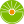 От редакции «Бизнес-Инфо»Перечень населенных пунктов и объектов, находящихся в зонах радиоактивного загрязнения, утвержден постановлением Совета Министров Республики Беларусь от 08.02.2021 № 75.Президент Республики БеларусьА.ЛукашенкоПриложениек Указу Президента
Республики Беларусь28.08.2006 № 542Отношение размера денежного дохода получателя путевки к начисленной среднемесячной заработной плате работников Республики БеларусьОтношение размера денежного дохода получателя путевки к начисленной среднемесячной заработной плате работников Республики БеларусьОтношение размера денежного дохода получателя путевки к начисленной среднемесячной заработной плате работников Республики БеларусьОтношение размера денежного дохода получателя путевки к начисленной среднемесячной заработной плате работников Республики БеларусьОтношение размера денежного дохода получателя путевки к начисленной среднемесячной заработной плате работников Республики БеларусьОтношение размера денежного дохода получателя путевки к начисленной среднемесячной заработной плате работников Республики БеларусьОтношение размера денежного дохода получателя путевки к начисленной среднемесячной заработной плате работников Республики БеларусьОтношение размера денежного дохода получателя путевки к начисленной среднемесячной заработной плате работников Республики Беларусьдо 0,5от 0,5 до 1,0от 1,0 до 1,5от 1,5 до 2,0от 2,0 до 3,0от 3,0 до 4,0от 4,0 до 5,0свыше 5,0Размеры платы за путевку (в процентах от полной стоимости):в период с 1 ноября по 30 апреля15203040506085100в период с 1 мая по 31 октября20304055708090100От редакции «Бизнес-Инфо»Размер среднемесячной заработной платы работников в Республике Беларусь см. здесь.УТВЕРЖДЕНОУказ Президента
Республики Беларусь28.08.2006 № 542От редакции «Бизнес-Инфо»Положение о порядке организации оздоровления детей в оздоровительных, спортивно-оздоровительных лагерях утверждено постановлением Совета Министров Республики Беларусь от 02.06.2004 № 662.Инструкция о порядке организации оздоровления детей в учреждении образования «Национальный детский образовательно-оздоровительный центр "Зубренок"» утверждена постановлением Министерства образования Республики Беларусь от 13.12.2007 № 96а. От редакции «Бизнес-Инфо»Перечень населенных пунктов и объектов, находящихся в зонах радиоактивного загрязнения, утвержден постановлением Совета Министров Республики Беларусь от 08.02.2021 № 75.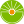 От редакции «Бизнес-Инфо»Размер среднемесячной заработной платы работников в Республике Беларусь см. здесь.